Student Learning Outcome Validation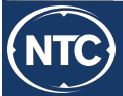 Northwest Technical College 3115-4-01Instructions: Defined in Process 3115-2-01. Complete all sections below. Attach to a copy of the Advisory Committee Meeting Minutes and list of program outcomes to this form and send to the Dean. Save departmental copy to Assessment Repository.     ACKNOWLEDGEMENT: All student learning outcomes reflect entry-level knowledge and skill required by industry (i.e., the program student learning outcomes reflect the uppermost level of skill/knowledge at which students are assessed in the program and this level MATCHES industry entry- level employment expectations).Submitted by:                                               Date Submitted: Program Title:Program Awards Available and Number of Credits for each:                             AAS               	 AS     	 Diploma      	 CertificateDates of Advisory Committee Meeting: .List Courses having Student Learning Outcome reviews during this Validation period: INTERNAL VALIDATION: Secure program faculty endorsement: List current faculty below.   VALIDATE: All student learning outcomes are being represented with the annual endorsement of all program faculty. Documentation of consensual endorsement must be available but need not be attached. (NOTE: While consensus is preferred (e.g., everyone agrees) a program’s Student Learning Outcomes must be endorsed by at least a majority of the program’s faculty; minority opinion must be provided so the Academic Affairs and Standards Council is aware of the issues.)Program Awards Available and Number of Credits for each:                             AAS               	 AS     	 Diploma      	 CertificateDates of Advisory Committee Meeting: .List Courses having Student Learning Outcome reviews during this Validation period: INTERNAL VALIDATION: Secure program faculty endorsement: List current faculty below.   VALIDATE: All student learning outcomes are being represented with the annual endorsement of all program faculty. Documentation of consensual endorsement must be available but need not be attached. (NOTE: While consensus is preferred (e.g., everyone agrees) a program’s Student Learning Outcomes must be endorsed by at least a majority of the program’s faculty; minority opinion must be provided so the Academic Affairs and Standards Council is aware of the issues.)Program Awards Available and Number of Credits for each:                             AAS               	 AS     	 Diploma      	 CertificateDates of Advisory Committee Meeting: .List Courses having Student Learning Outcome reviews during this Validation period: INTERNAL VALIDATION: Secure program faculty endorsement: List current faculty below.   VALIDATE: All student learning outcomes are being represented with the annual endorsement of all program faculty. Documentation of consensual endorsement must be available but need not be attached. (NOTE: While consensus is preferred (e.g., everyone agrees) a program’s Student Learning Outcomes must be endorsed by at least a majority of the program’s faculty; minority opinion must be provided so the Academic Affairs and Standards Council is aware of the issues.)The most current documentation is electronic, therefore please discard printed copy  after 24 hours.The most current documentation is electronic, therefore please discard printed copy  after 24 hours.The most current documentation is electronic, therefore please discard printed copy  after 24 hours.The most current documentation is electronic, therefore please discard printed copy  after 24 hours.The most current documentation is electronic, therefore please discard printed copy  after 24 hours.Print Date: 08/29/19 11:56 AMPrint Date: 08/29/19 11:56 AMDocument Number: 3115-4-01Document Number: 3115-4-01Rev. 8/19, 8/2021, 6/2022Page 1 of 1Page 1 of 1Level # 4Level # 4Title: Program Learning Outcomes Validation FormTitle: Program Learning Outcomes Validation FormTitle: Program Learning Outcomes Validation FormTitle: Program Learning Outcomes Validation FormTitle: Program Learning Outcomes Validation FormImplementation Date: In ProgressImplementation Date: In ProgressApproved: Dr. Faith HensrudDate: 8/21/2019Date: 8/21/2019Date: 8/21/2019Check here if policy should appear in campus handbook:Check here if policy should appear in campus handbook: